«Покормите птиц зимой»Дети средней группы «Смешарики» приняли участие в акции «Покормите птиц зимой». 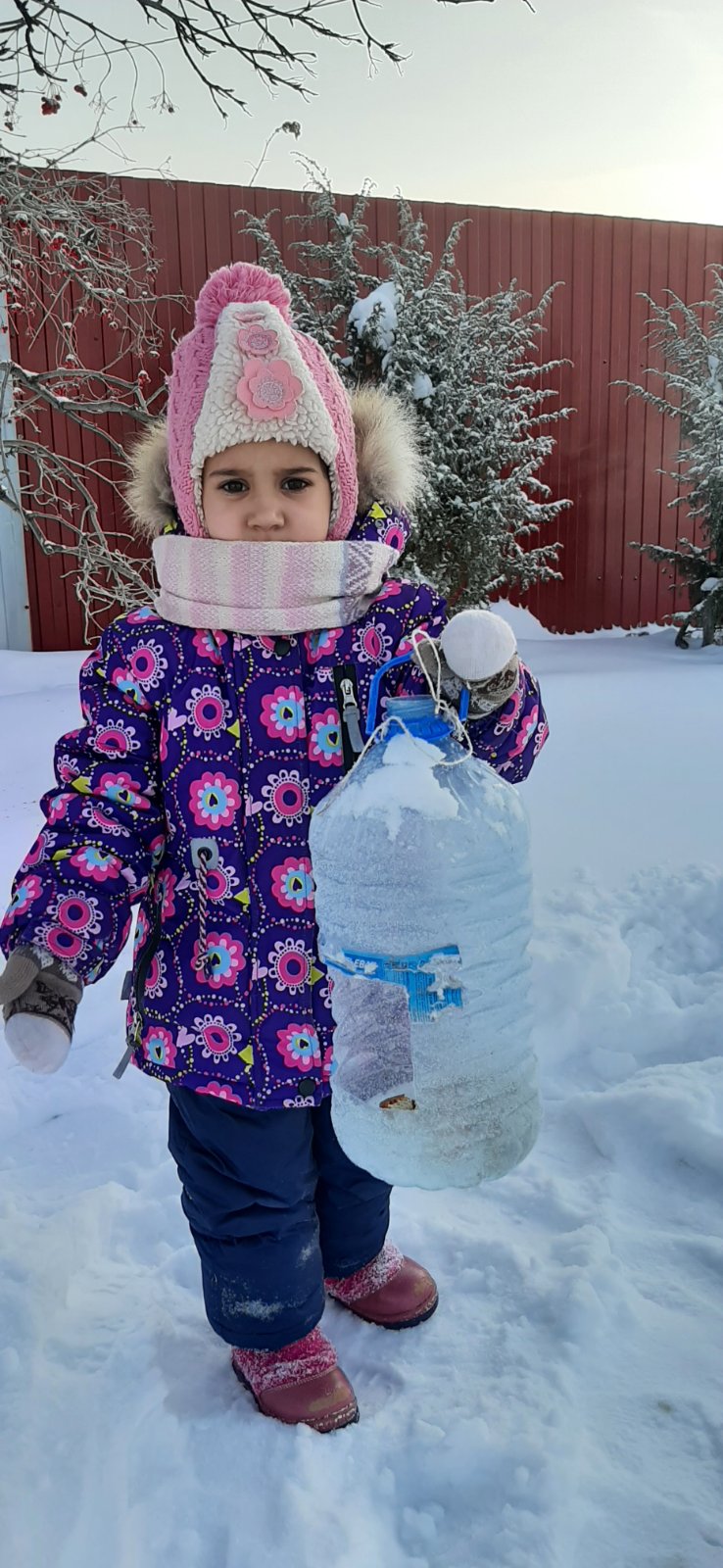 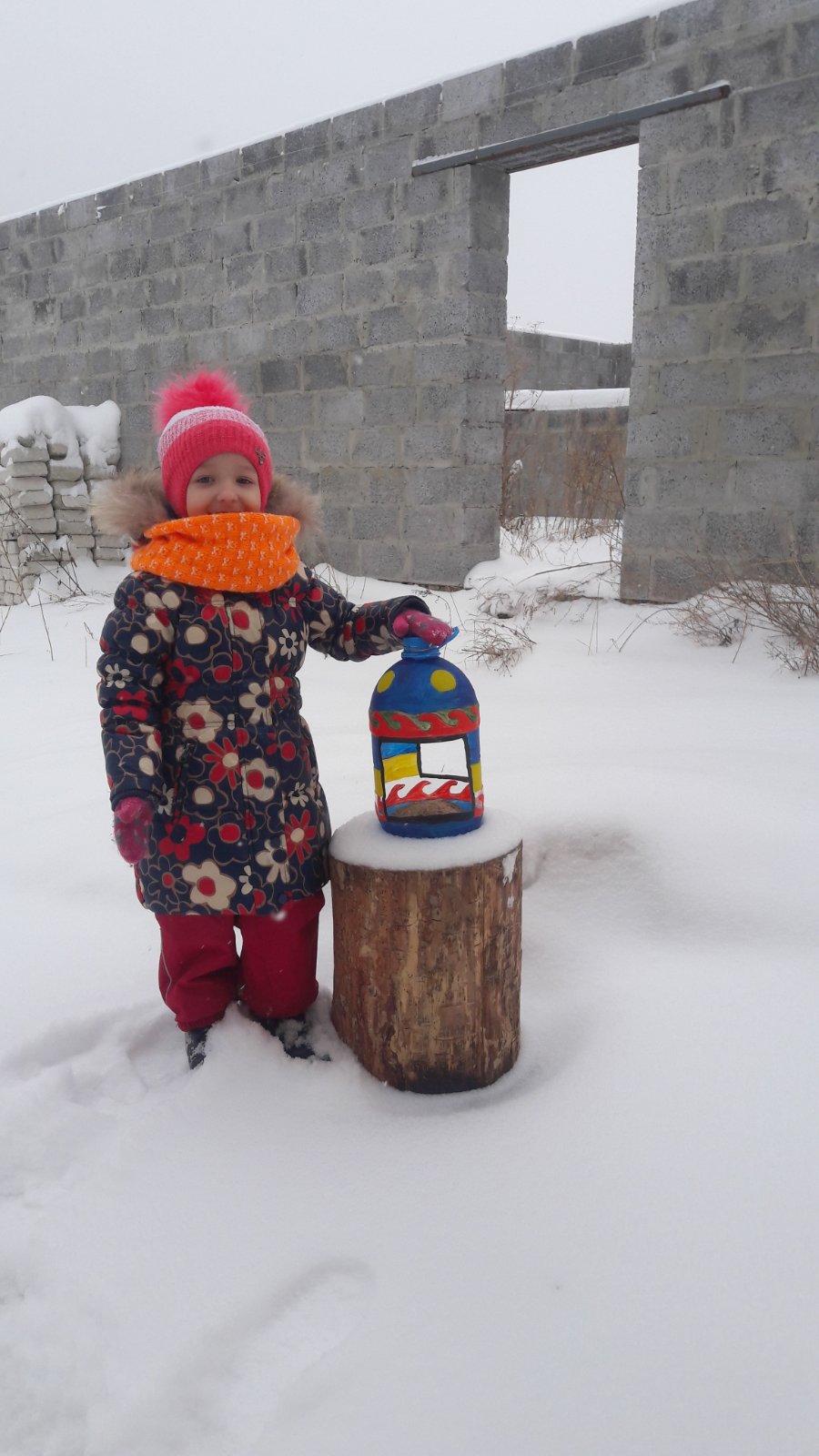 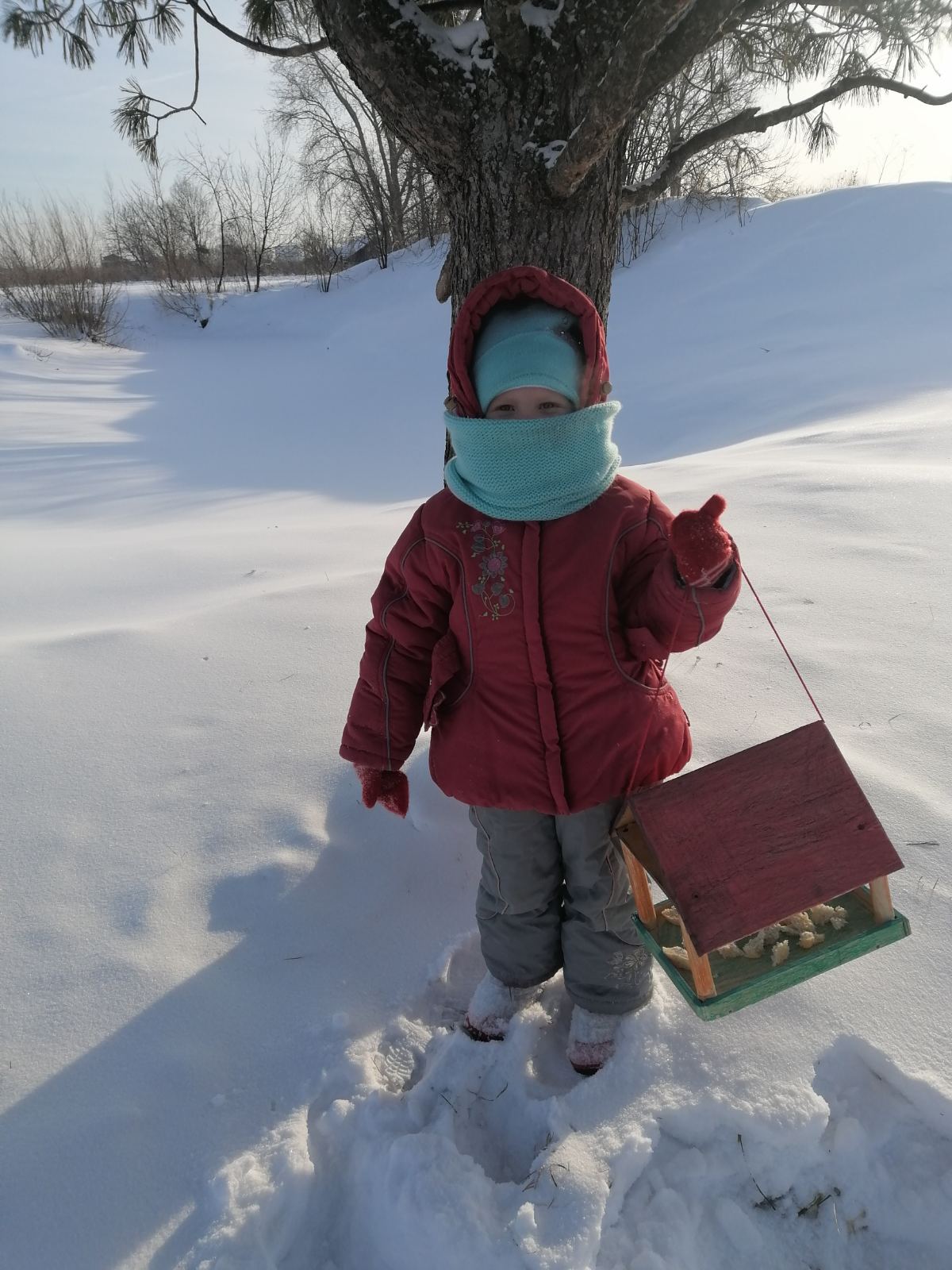 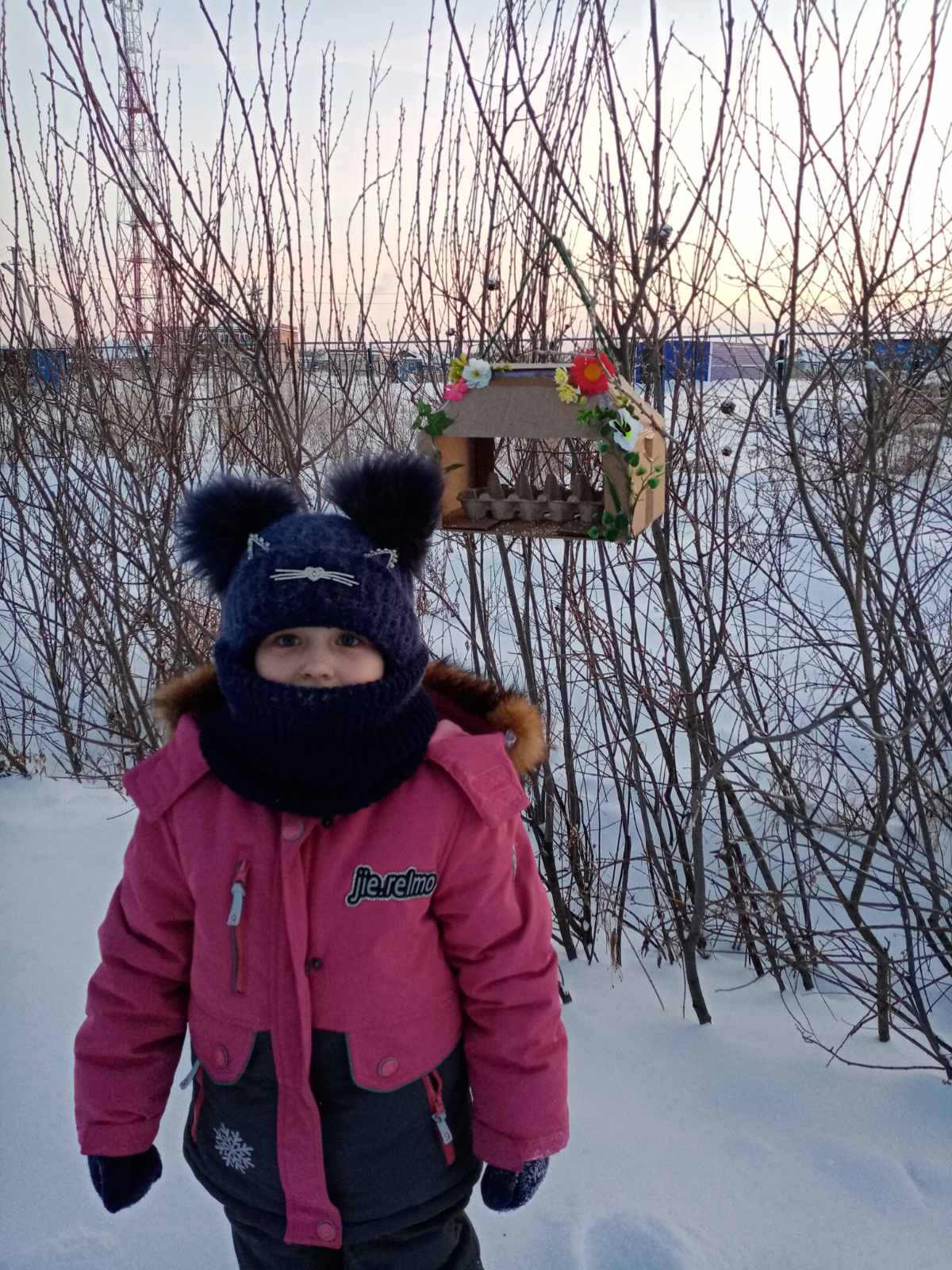 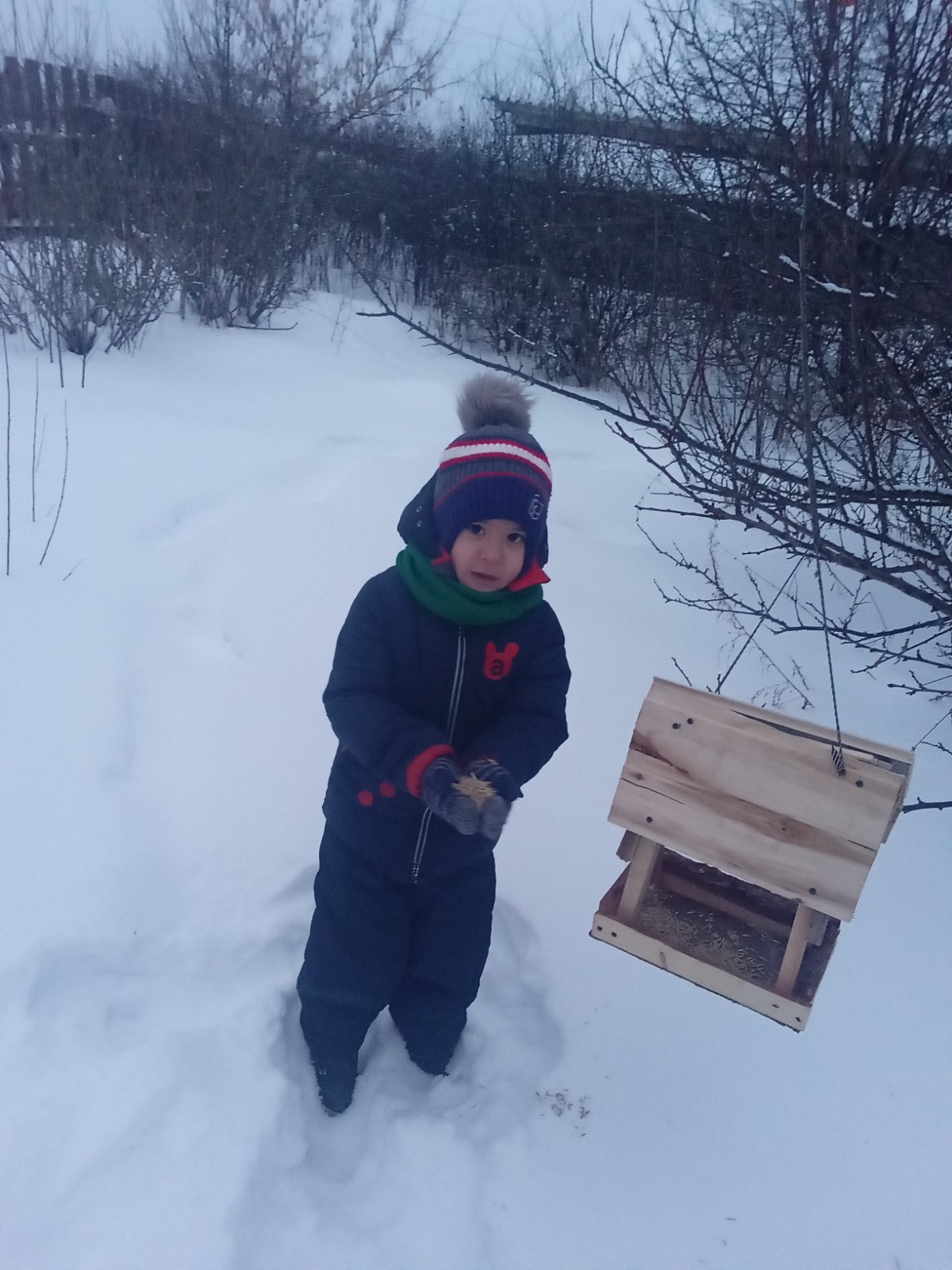 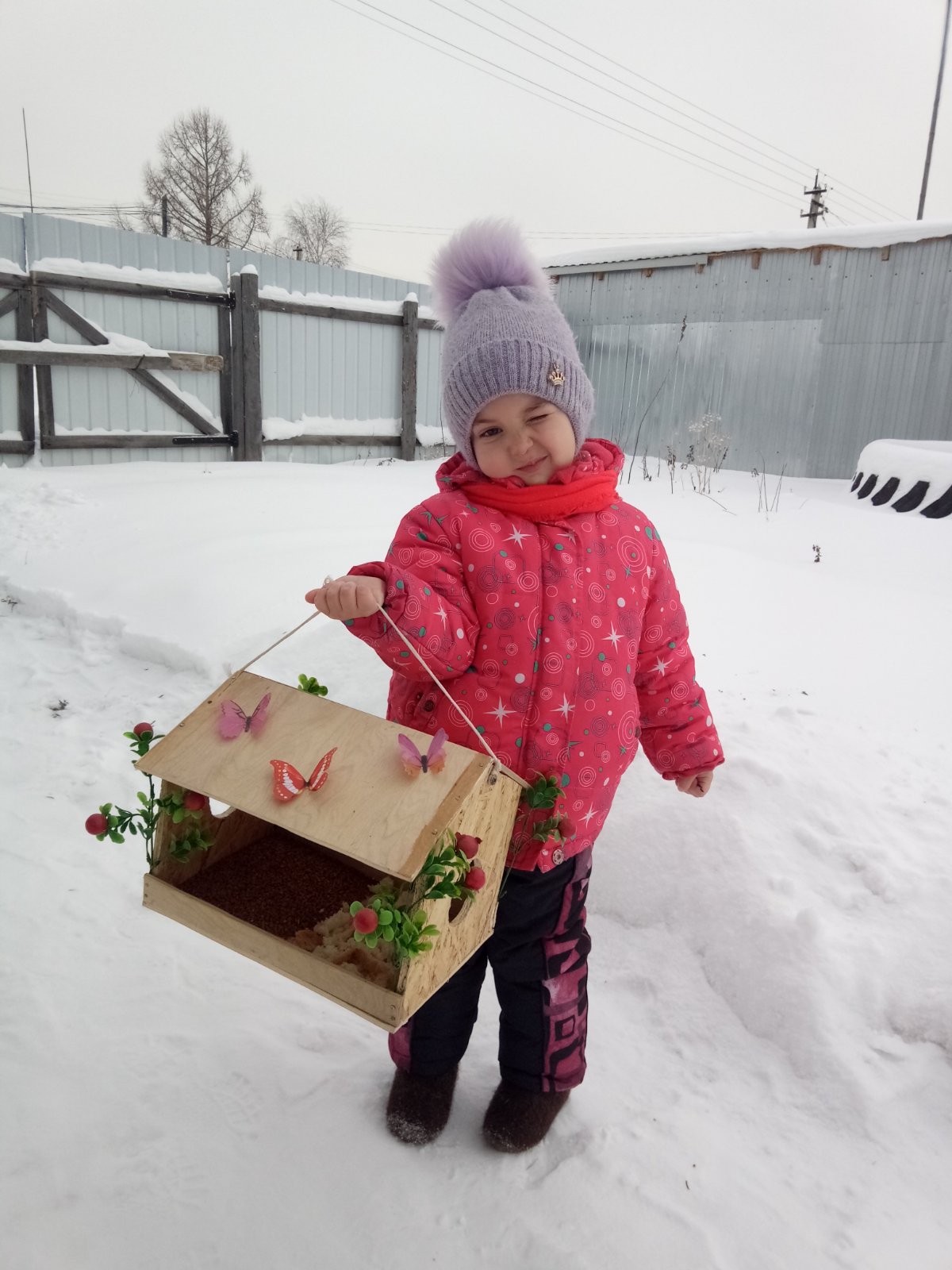 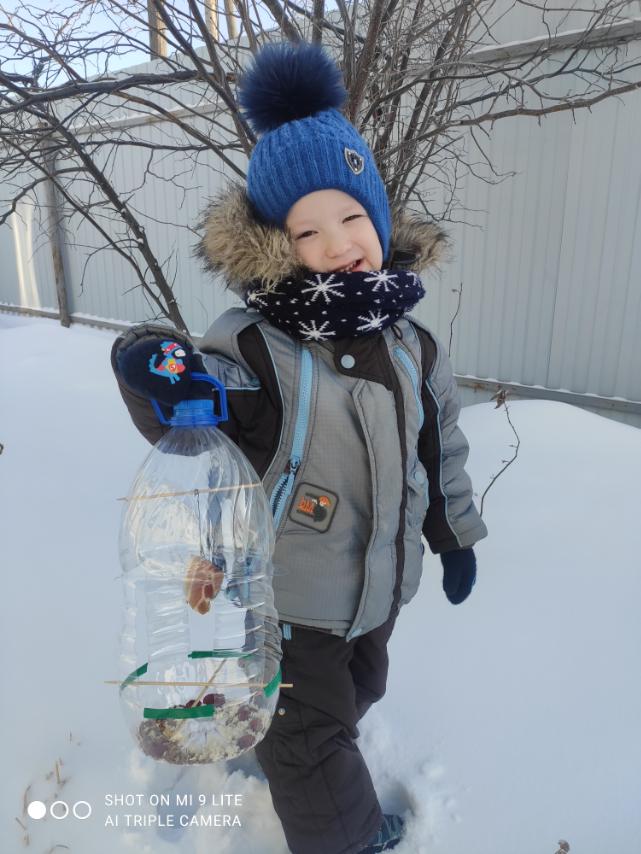 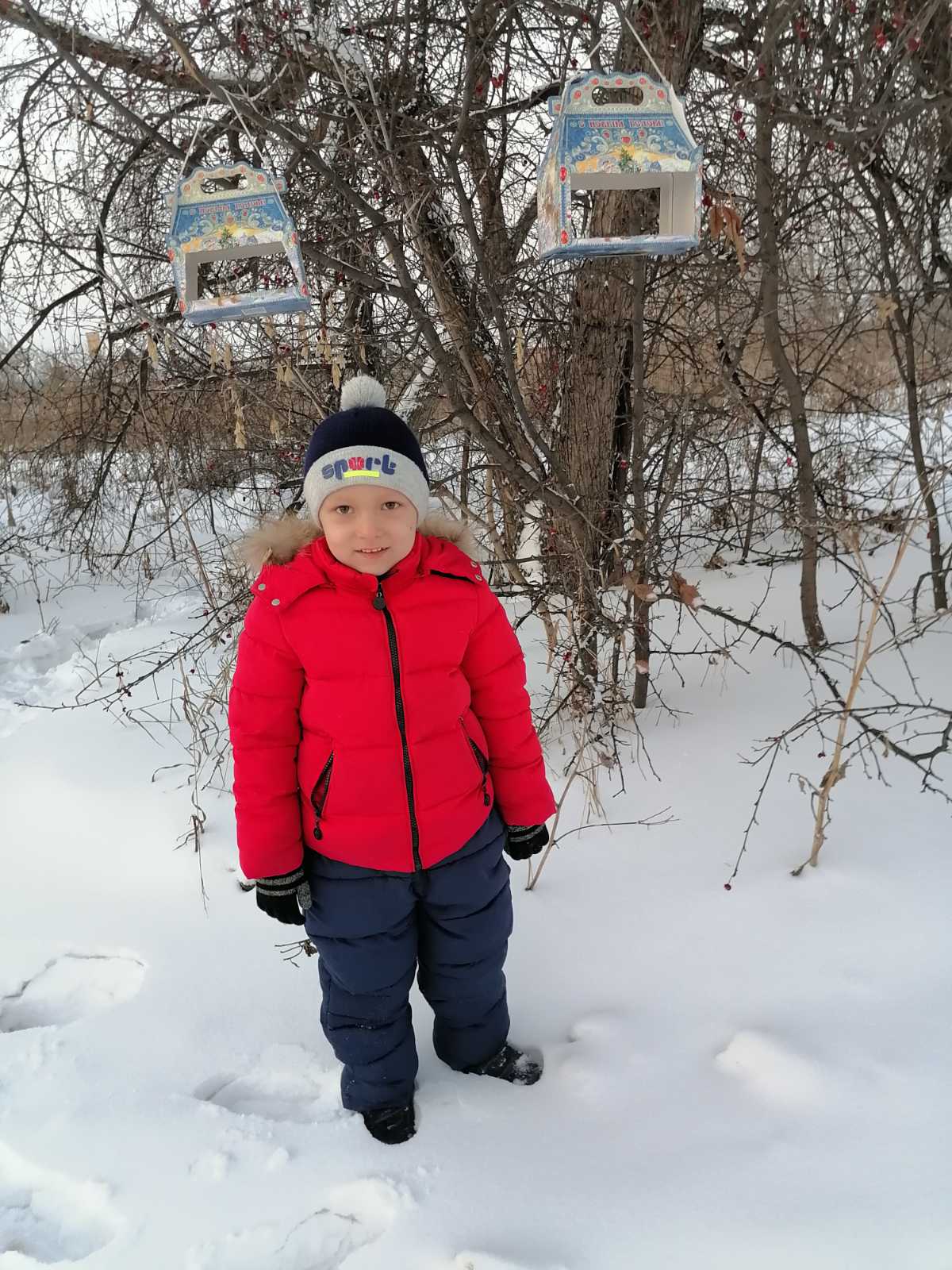 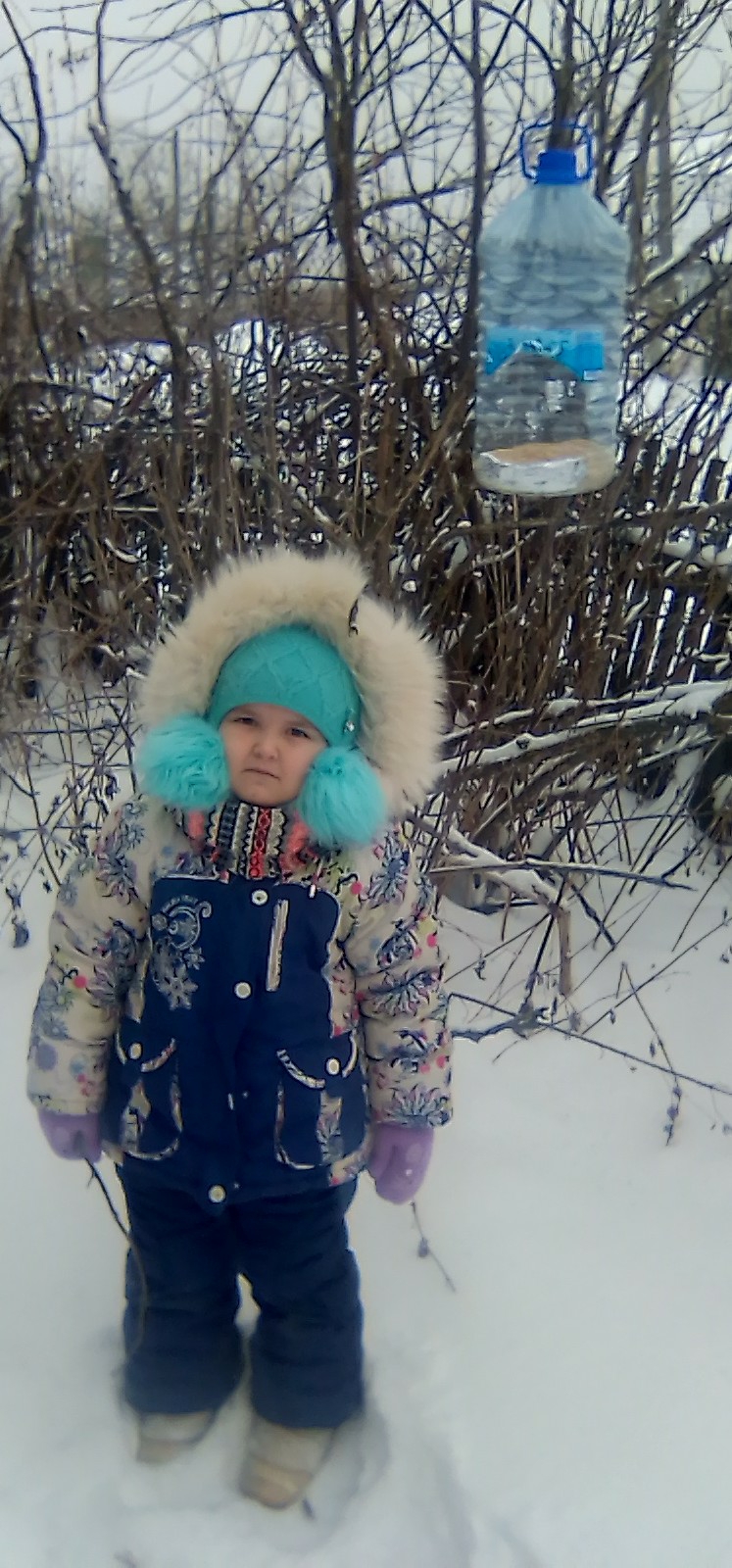 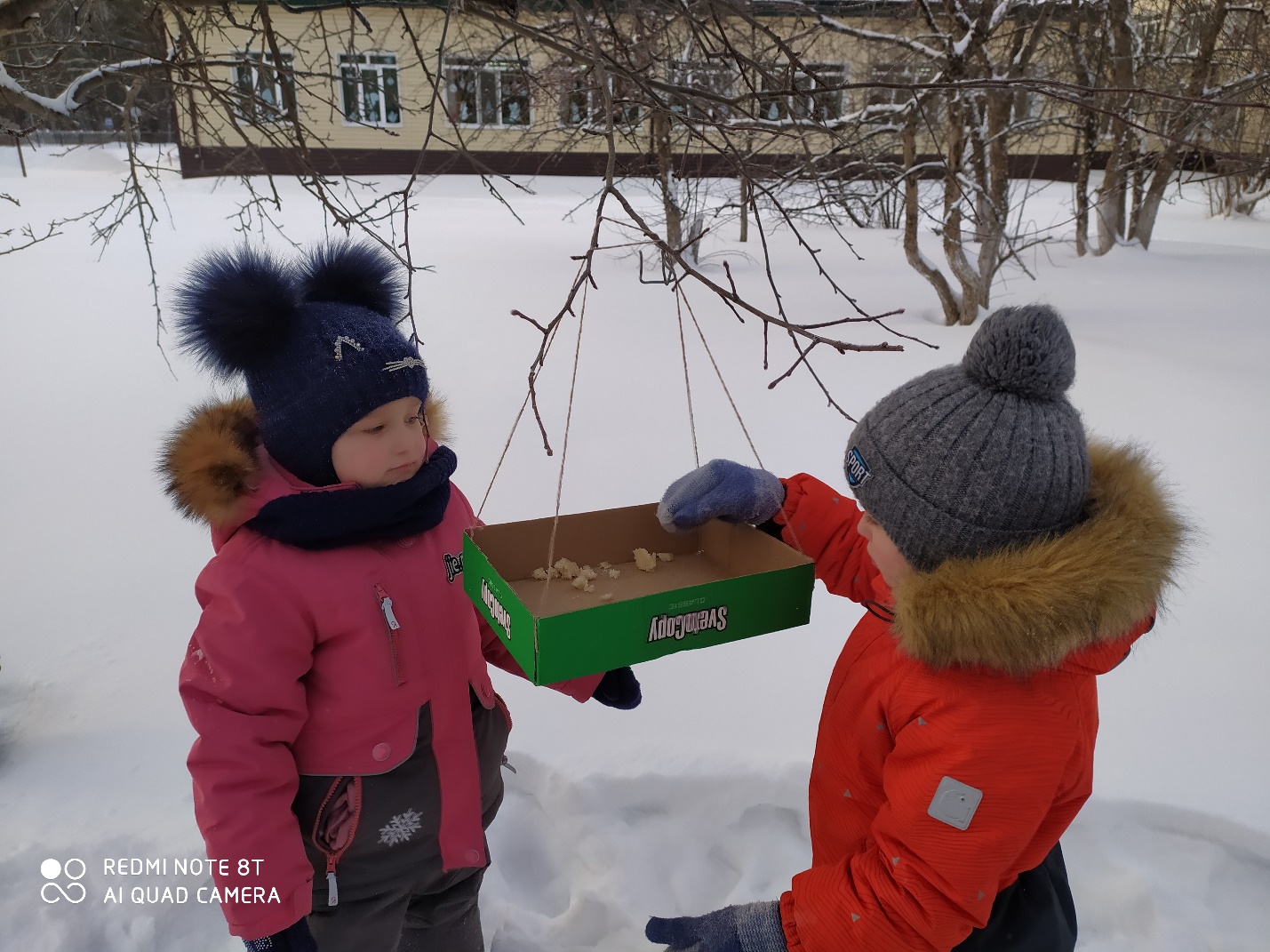 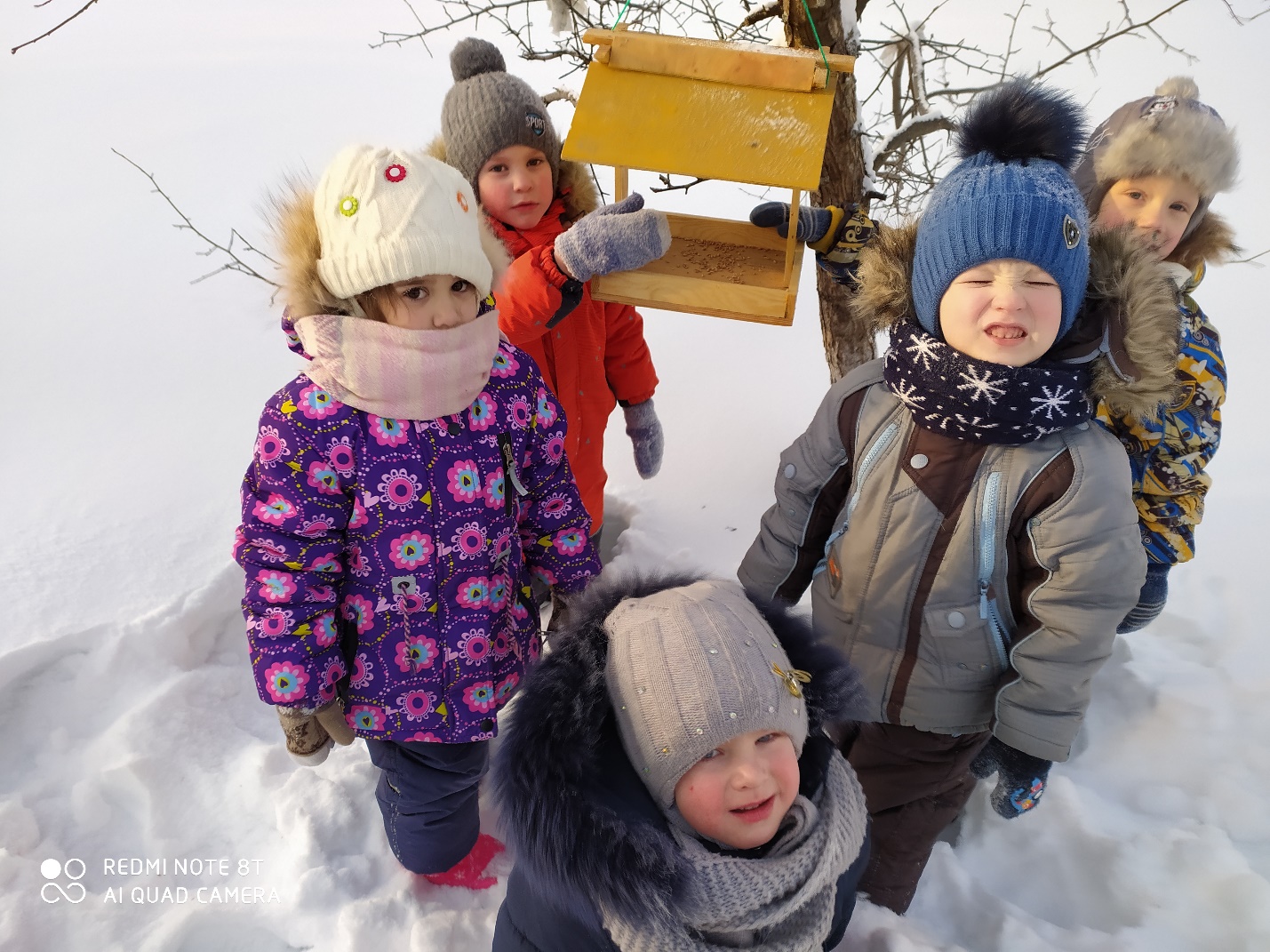 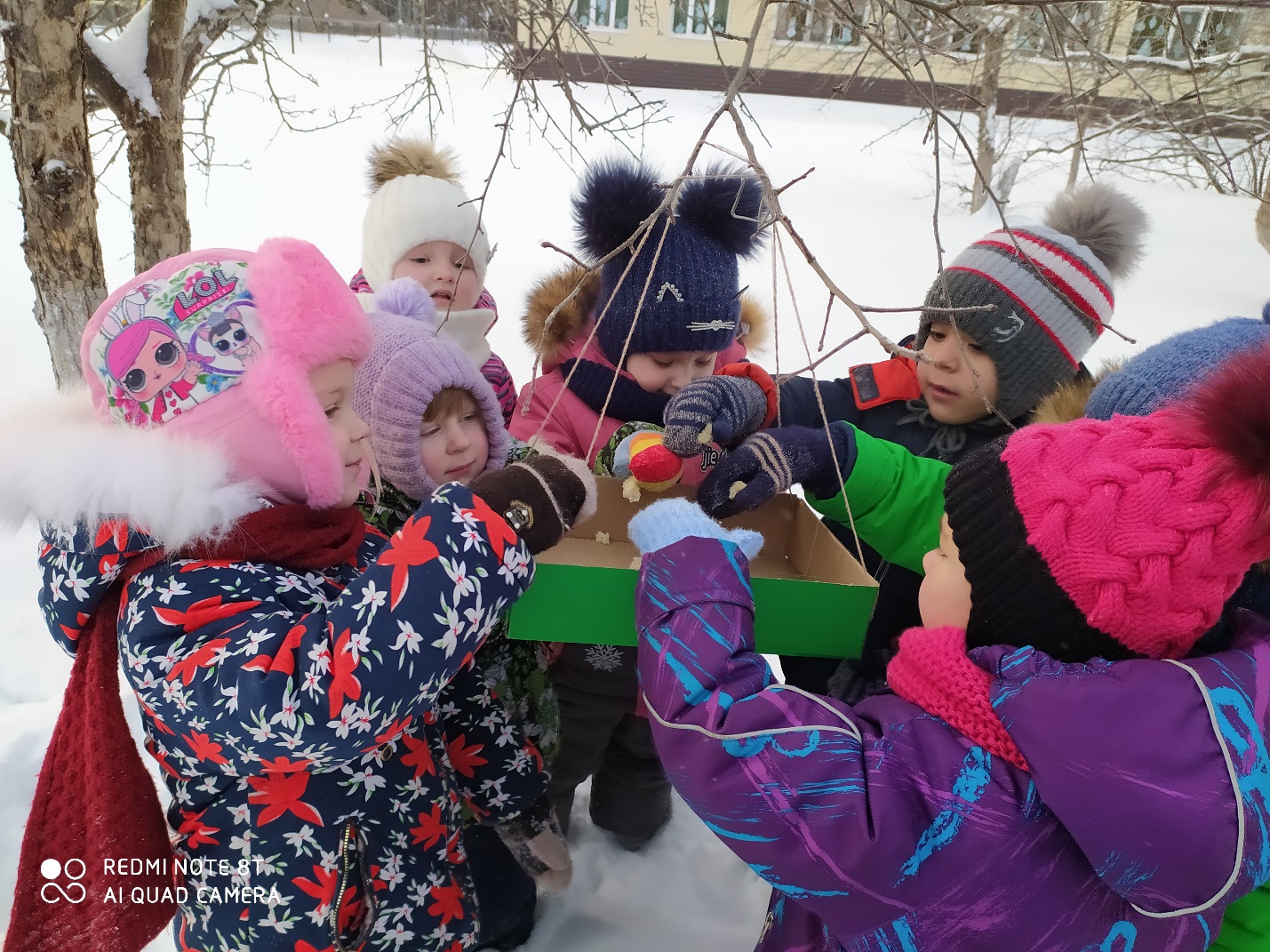 Воспитатель Смиренникова С.Н.